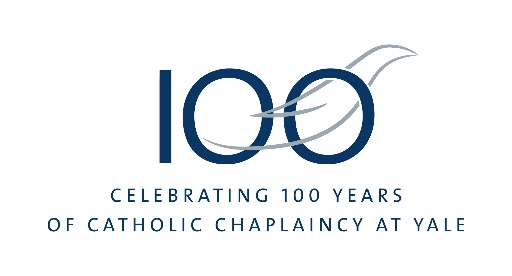 Father David J. Baranowski
Chaplain 1992-1994David J. Baranowski was born October 19, 1947, in New Britain, CT. He was educated in the New Britain school system and graduated from New Britain Senior High School. Following graduation, he entered St. Thomas Seminary in Bloomfield, CT, and studied Philosophy and Theology at St. Mary Seminary in Baltimore, MD. Having completed his seminary formation, Fr. Baranowski was ordained to the priesthood by the Most Reverend John F. Whealon, S.T.L., at the Cathedral of St. Joseph in Hartford on May 26, 1973. Fr. Baranowski then served as Parochial Vicar at the Cathedral of St. Joseph in Hartford. He then became a faculty member at South Catholic High School for five years before serving as Parochial Vicar at Saint James Church in Manchester, CT. Fr. Baranowski would also serve at the Church of St. Mary Star of the Sea in Unionville, Saint Barnabas in North Haven, Saint Stephen in Hamden and St. Rose in New Haven. In 1992, he was appointed as the sixth Catholic Chaplain at Yale University, where he served until 1994. Fr. Baranowski was happy to give his Catholic perspective to the wider campus, participating in a University Chaplain’s forum on religious conceptions of the afterlife in February of 1994 and commenting on a holy sighting of Jesus’s face on a tree in Wooster Square in September of 1992.In 2005, Fr. Baranowski was named the Director of the Office of Divine Worship in addition to his duties at Saint Stephen in Hamden. In 2006, he became the Pastor at St. James Parish in Rocky Hill and in 2015 was appointed Dean of the Suburban Hartford Deanery. His last two assignments were at St. Junipero Serra Parish in South Windsor and St. Damien of Molokai Parish in Windsor.  Fr. Baranowski died unexpectedly on Saturday, June 25, 2022. LinksYale Daily News. “Religious Leaders Discuss Afterlife.” https://ydnhistorical.library.yale.edu/?a=d&d=YDN19940222-01.2.23&srpos=2&e=-------en-20--1--txt-txIN-Baranowski------ Yale Daily News. “STM Advertisement.” https://ydnhistorical.library.yale.edu/?a=d&d=YDN19920903-01.2.49&srpos=7&e=-------en-20--1--txt-txIN-Baranowski------ 